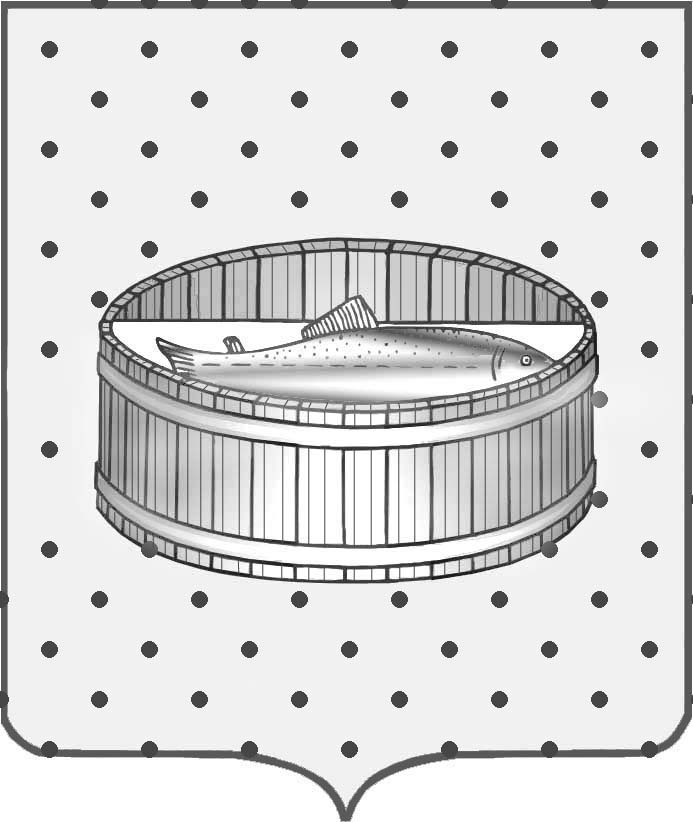 Ленинградская область                           Лужский муниципальный район Совет депутатов Лужского городского поселениятретьего созываРЕШЕНИЕ                                                               25 ноября 2014 года    № 19                                                                            Об установлении налога на имущество физических лиц в соответствии с главой 32 Налогового кодекса Российской Федерации В соответствии с Налоговым кодексом Российской Федерации и Уставом муниципального образования  Лужское городское поселение Лужского муниципального района Ленинградской области, Совет депутатов  муниципального образования Лужское городское поселение Лужского муниципального района Ленинградской области  РЕШИЛ:	1. Ввести  на территории муниципального образования Лужское городское поселение Лужского муниципального района Ленинградской области налог на имущества физических лиц в  соответствии с главой 32 Налогового кодекса Российской Федерации.	2. Установить ставки налога в зависимости от суммарной инвентаризационной стоимости объектов налогообложения, умноженной на коэффициент-дефлятор, принадлежащих на праве собственности налогоплательщику (с учетом доли налогоплательщика в праве общей собственности на каждый из таких объектов), расположенных в пределах муниципального образования  в следующих размерах:	3. Установить налоговые льготы для категорий граждан, указанных в статье  407 Налогового кодекса Российской Федерации и в порядке, установленном данной статьей.                 	Лицо, имеющее право на налоговую льготу, предоставляет  заявление о предоставлении льготы и документы, подтверждающие право налогоплательщика на налоговую льготу, в налоговый орган по своему выбору.Уведомление о выбранных объектах налогообложения, в отношении которых предоставляется налоговая льгота, представляется налогоплательщиком в налоговый орган по своему выбору до 1 ноября года, являющегося налоговым периодом, начиная с которого в отношении указанных объектах применяется налоговая льгота.	4. Настоящее решение вступает в силу  с  1 января 2015 года, но не ранее, чем по истечении одного месяца со дня  его официального  опубликования в средствах  массовой информации и не ранее 1-го числа очередного налогового периода по данному налогу.	5. Считать утратившим силу с 01.01.2015 года  решения  Совета депутатов  от 10.11.2010  года №  135 «Об установлении и введении налога на имущество физических лиц с 01.01.2011 года». 	6. Контроль за исполнением настоящего решения возложить на постоянную депутатскую комиссию по бюджету, налогам  и экономическому развитию.Глава Лужского городского поселения,исполняющий полномочия председателя Совета депутатов	                                                                           В.Н. Степанов Разослано: КУМИ – 3 экз., ИФНС, КФ, редакция газеты «Лужская правда»,                     прокуратура.Суммарная инвентаризационная стоимость объектов налогообложения, умноженная на коэффициент-дефлятор,  (с учетом доли налогоплательщика в праве общей собственности на каждый из таких объектов)Ставка налогаДо 300 000 рублей включительно0,1%Свыше 300 000 до 500 000 рублей включительно0,3%Свыше 500 000 рублей 2,0%